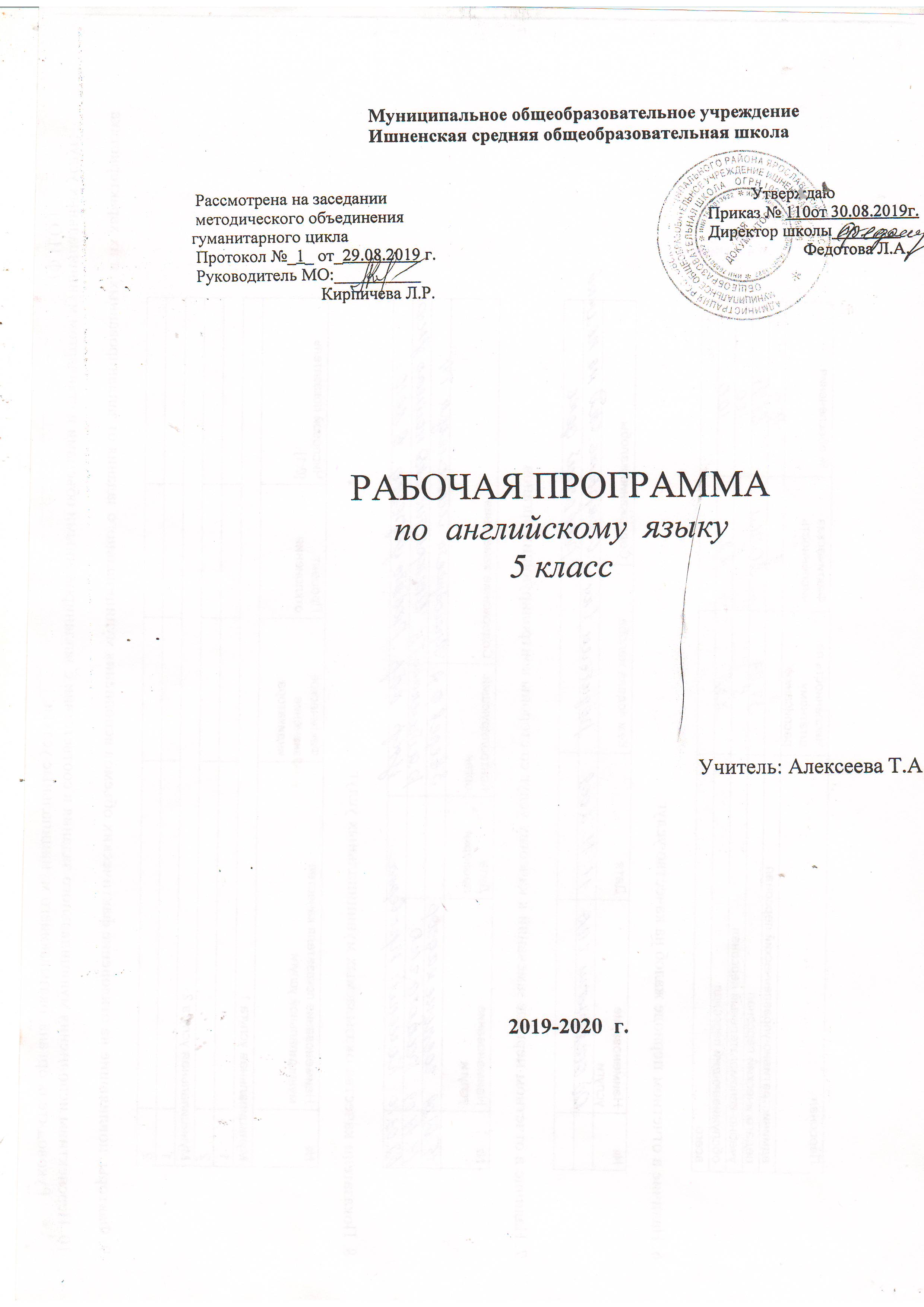                                                                Пояснительная запискаДанная Рабочая программа учебного предмета «Английский язык» составлена в соответствии с требованиями федерального компонента государственного стандарта общего образования и программой курса английского языка на основе Примерных программ по учебным предметам.
Иностранный язык. 5—9 классы. — 2-е изд. — М. : Просвещение , 2011. и программы ОУ: В.Г.Апальков Английский язык. Рабочие программы. Предметная линия учебников И.Н. Верещагиной, О.В.Афанасьевой, И.В. Михеевой. V – IX классы. – М.: Просвещение, 2012. В состав УМК входит учебник в 2-х частях, рабочая тетрадь, книга для чтения, электронное приложение  с аудио курсом на CD, согласно перечню учебников, утвержденных приказом Минобразования и науки РФ.УМКАнглийский язык. V класс .Учеб. для общеобразовательных. учреждений и школ с углубленным изучением англ. яз. с прил. на электрон. носителе. В 2 ч. / И.Н.Верещагина, О.В.Афанасьева. – М.: Просвещение, 2016.Английский язык. Рабочая тетрадь. V класс: пособие для общеобразовательных учреждений и школ с углубленным изучением англ .Я.з. / И.Н.Верещагина, О.В.Афанасьева. – М.: Просвещение, 2016.Английский язык. Книга для чтения V класс: пособие для общеобразовательных учреждений и школ с углубленным изучением англ. Яз. / И.Н.Верещагина, О.В.Афанасьева. – М.: Просвещение, 2016.Английский язык. Книга для учителя V класс: пособие для общеобразовательных учреждений и школ с углубленным изучением англ. Яз. / И.Н.Верещагина, О.В.Афанасьева. – М.: Просвещение, 2016.Электронное приложение  с аудио курсом на CD.Английский язык. Контрольные задания. V класс: пособие для общеобразовательных учреждений и школ с углубленным изучением англ. Яз. / Н.М.Терентьева. – М.: Просвещение, 2016.www.prosv.ru/umk/vereshchaginaОбщее количество  102 часа в год, при недельной нагрузке 3 часа, в том числе, 10 часов на контрольные работы.ОБЩАЯ ХАРАКТЕРИСТИКА ПРЕДМЕТАОсновная школа — вторая ступень общего образования. Она является важным звеном, которое соединяет все три ступени общего образования: начальную, основную и старшую. Данная ступень характеризуется наличием значительных изменений в развитии школьников, так как к моменту начала обучения в основной школе у них расширился кругозор и общее представление о мире, формированы элементарные коммуникативные умения на иностранном языке в четырех видах ре чевой деятельности, а также обще учебные умения, необходимые для изучения иностранного языка как учебного предмета; накоплены некоторые знания о правилах речевого поведения на родном и иностранном языках. На этой ступени совершенствуются приобретенные ранее знания, навыки и умения, увеличивается объем используемых учащимися языковых и речевых средств, улучшается качество практического владения иностранным языком, возрастает степень самостоятельности школьников и их творческой активности. В основной школе усиливается роль принципов когнитивной направленности учебного процесса, индивидуализации и дифференциации обучения, большее значение приобретает освоение современных технологий изучения иностранного языка, формирование учебно-исследовательских умений.Основные содержательные линии. Первой содержательной линией учебного предмета Иностранный язык» являются коммуникативные умения в основных видах речевой деятельности, второй — языковые средства и навыки оперирования ими, третьей —социокультурные знания и умения. Указанные содержательные линии находятся в тесной взаимосвязи, что обусловлено единством составляющих коммуникативной компетенции как цели обучения: речевой, языковой, социокультурной.Основной линией следует считать коммуникативные умения, которые представляют собой результат овладения иностранным языком на данном этапе обучения. Формирование коммуникативных умений предполагает овладение языковыми средствами, а также навыками оперирования ими в процессе говорения, аудирования, чтения и письма. Таким образом, языковые знания и навыки представляют собой часть названных выше сложных коммуникативных умений. Формирование коммуникативной компетенции неразрывно связано с социокультурными знаниями, которые составляют предмет содержания речи и обеспечивают взаимопонимание в социокультурной/межкультурной коммуникации. Все три указанные основные содержательные линии взаимосвязаны, и отсутствие одной из них нарушает единство учебного предмета Иностранный язык.
Цели и задачи учебного курса и предмета:Изучение иностранного языка в основной школе направлено на достижение следующих целей:• развитие иноязычной коммуникативной компетенциив совокупности ее составляющих, а именно:речевая компетенция — развитие коммуникативных умений в четырех основных видах речевой деятельности (говорении, аудировании, чтении, письме);языковая компетенция — овладение новыми языковыми средствами (фонетическими, орфографическими, лексическими, грамматическими) в соответствии с темами и ситуация-
ми общения, отобранными для основной школы; освоение знаний о языковых явлениях изучаемого языка, разных способах выражения мысли в родном и иностранном языках;социокулътурная/межкулътурная компетенция — приобщение к культуре, традициям, реалиям стран/страны изучаемого языка в рамках тем, сфер и ситуаций общения, отвечающих опыту, интересам, психологическим особенностям учащихся основной школы на разных ее этапах; формирование умения представлять свою страну, ее культуру в условиях межкультурного общения;компенсаторная компетенция — развитие умений выходить из положения в условиях дефицита языковых средств при получении и передаче информации;учебно-познавательная компетенция — дальнейшее развитие общих и специальных учебных умений, универсальных способов деятельности; ознакомление с доступными уча-
щимся способами и приемами самостоятельного изучения языков и культур, в том числе с использованием новых информационных технологий;• развитие личности учащихся посредством реализации
воспитательного потенциала иностранного языка:формирование у учащихся потребности изучения иностранных языков и овладения ими как средством общения, познания, самореализации и социальной адаптации в поликультурном полиэтническом мире в условиях глобализации на основе осознания важности изучения иностранного языка и родного языка как средства общения и познания в современном мире;формирование общекультурной и этнической идентичности как составляющих гражданской идентичности личности; воспитание качеств гражданина, патриота; развитие национального самосознания, стремления к взаимопониманию между людьми разных сообществ, толерантного отношения к проявлениям иной культуры; лучшее осознание своей собственной культуры;развитие стремления к овладению основами мировой культуры средствами иностранного языка;осознание необходимости вести здоровый образ жизни путем информирования об общественно признанных  формах поддержания здоровья и обсуждения необходимости отказа от
вредных привычек.ЛИЧНОСТНЫЕ, МЕТАПРЕДМЕТНЫЕ И ПРЕДМЕТНЫЕ РЕЗУЛЬТАТЫДанная рабочая программа обеспечивает достижение личностных, метапредметных и предметных результатов освоения учебного предмета «Иностранный язык».Личностными результатами являются:воспитание российской гражданской идентичности: патриотизма, любви и уважения к Отечеству, чувства гордости за свою Родину; осознание своей этнической принадлежности, знание истории, языка, культуры своего народа, своего края, основ культурного наследия народов России и человечества; усвоение традиционных ценностей многонационального российского общества; воспитание чувства долга перед Родиной;« формирование ответственного отношения к учению, готовности и  способности обучающихся к саморазвитию и самообразованию на основе мотивации к обучению и познанию, выбору дальнейшего образования на базе ориентировки в мире профессий и профессиональных предпочтений, осознанному построению индивидуальной образовательной траектории с учётом устойчивых познавательных интересов;формирование целостного мировоззрения, соответствующего современному уровню развития науки и общественной практики, учитывающего социальное, культурное, языковое, духовное многообразие современного мира;формирование осознанного, уважительного  и доброжелательного отношения к другому человеку, его мнению, мировоззрению, культуре, языку, вере, гражданской позиции, к истории, культуре, религии, традициям, языкам, ценностям народов России и народов мира, готовности и способности  вести диалог с другими людьми и достигать в нём взаимопонимания; освоение социальных норм, правил поведения, ролей и форм социальной жизни в группах и сообществах, включая взрослые и социальные сообщества; формирование основ социально-критического мышления; участие в школьном самоуправлении и в общественной жизни в пределах возрастных компетенций с учётом региональных, этнокультурных, социальных и экономических особенностей;развитие морального сознания и компетентности в решении моральных проблем на основе личностного выбора; формирование нравственных чувств и нравственного поведения, осознанного и ответственного отношения к собственным поступкам;формирование коммуникативной компетентности в общении и сотрудничестве со сверстниками, старшими и младшими в образовательной, общественно полезной, учебно-исследовательской, творческой и других видах деятельности;формирование ценности здорового и безопасного образа жизни; усвоение правил индивидуального и коллективного безопасного поведения в чрезвычайных ситуациях, угрожающих жизни и здоровью людей, правил поведения в транспорте и правил поведения на дорогах;формирование основ экологического сознания на основе признания ценности жизни во всех её проявлениях и необходимости ответственного, бережного отношения к окружающей среде;осознание важности семьи в жизни человека и общества; принятие ценности семейной жизни; уважительное и заботливое отношение к членам своей семьи;развитие эстетического сознания через освоение художественного наследия народов России и мира, творческой деятельности эстетического характера;формирование мотивации изучения иностранных языков и стремления к самосовершенствованию в образовательной области «Иностранный язык»;осознание возможностей самореализации средствами иностранного языка;стремление к совершенствованию речевой культуры в целом;формирование коммуникативной компетенции в межкультурной и межэтнической коммуникации;развитие таких качеств, как воля, целеустремлённость, креативность, инициативность, трудолюбие,  дисциплинированность   стремление к лучшему осознанию культуры своего народа и готовность содействовать ознакомлению с ней представителей других стран; толерантное отношение к проявлениям иной культуры; осознание себя гражданином своей страны и мира;готовность отстаивать национальные и общечеловеческие (гуманистические, демократические) ценности, свою гражданскую позицию;готовность и способность обучающихся к саморазвитию;  сформированность  мотивации к обучению, познанию, выбору индивидуальной образовательной траектории; ценностно-смысловые установки обучающихся, отражающие их личностные позиции, социальные компетенции;  сформированность  основ гражданской идентичности.Метапредметными результатами являются:целеполагание в учебной деятельности: умение самостоятельно ставить новые учебные и познавательные задачи на основе развития познавательных мотивов и интересов;умение самостоятельно планировать альтернативные пути достижения целей, осознанно выбирать наиболее эффективные способы решения учебных и познавательных задач;умение осуществлять контроль по результату и по способу действия на уровне произвольного внимания и вносить необходимые коррективы;умение адекватно оценивать правильность или ошибочность выполнения учебной задачи, её объективную трудность и собственные возможности её решения;владение основами волевой саморегуляции в учебной и познавательной деятельности; готовность и способность противостоять трудностям и помехам;осознанное владение логическими действиями определения понятий, обобщения, установления аналогий, классификации на основе самостоятельного выбора оснований и критериев, установления родовидовых связей;умение устанавливать причинно-следственные связи, строить логическое  рассуждение, умозаключение (индуктивное, дедуктивное и по аналогии) и делать выводы;стремление к лучшему осознанию культуры своего народа и готовность содействовать ознакомлению с ней представителей других стран; толерантное отношение к проявлениям иной культуры; осознание себя гражданином своей страны и мира;готовность отстаивать национальные и общечеловеческие (гуманистические, демократические) ценности, свою гражданскую позицию;готовность и способность обучающихся к саморазвитию; сформированность мотивации к обучению, познанию, выбору индивидуальной образовательной траектории; ценностно смысловые установки обучающихся, отражающие их  личностные позиции, социальные компетенции; сформированность основ гражданской идентичности.Метапредметными результатами являются:целеполагание в учебной деятельности: умение самостоятельно ставить новые учебные и познавательные задачи на основе развития познавательных мотивов и интересов;умение самостоятельно планировать альтернативные пути достижения целей, осознанно выбирать наиболее эффективные способы решения учебных и познавательных задач;умение осуществлять контроль по результату и по способу действия на уровне произвольного внимания и вносить необходимые коррективы;умение адекватно оценивать правильность или ошибочность выполнения учебной задачи, её объективную трудность и собственные возможности её решения;владение основами волевой саморегуляции в учебной и познавательной деятельности; готовность и способность противостоять трудностям и помехам;осознанное владение логическими действиями определения понятий, обобщения, установления аналогий и классификации на основе самостоятельного выбора оснований и критериев, установления родовидовых связей;умение устанавливать причинно-следственные связи, строить логическое рассуждение, умозаключение (индуктивное, дедуктивное и по аналогии) и делать выводы;В говорении:                                                                                                                                                                                                                                                                  - начинать, вести/поддерживать и заканчивать различные виды диалогов в стандартных ситуациях общения, соблюдая нормы речевого этикета, при необходимости переспрашивая, уточняя;                                                                                                                                                                                                                 — расспрашивать собеседника и отвечать на его вопросы, высказывая своё мнение, просьбу, отвечать на предложение собеседника согласием/отказом в пределах изученной тематики и усвоенного лексико-грамматического материала;                                                                                                                                                                 — рассказывать о себе, своей семье, друзьях, своих интересах и планах на будущее;                                                                                                                                      — сообщать краткие сведения о своём городе/селе, о своей стране и странах изучаемого языка;                                                                                                                                   — описывать события/явления, передавать основное содержание, основную мысль прочитанного/услышанного, выражать своё отношение к прочитанному/услышанному, давать краткую характеристику персонажей.В аудировании:                                                                                                                                                                                                                                                             — воспринимать на слух и полностью понимать речь учителя, одноклассников;                                                                                                                                        — воспринимать на слух и понимать основное содержание несложных аутентичных аудио- и видеотекстов, относящихся к разным коммуникативным типам речи (сообщение/рассказ/ интервью);                                                                                                                                                                                              — воспринимать на слух и выборочно понимать с опорой на языковую догадку, контекст , краткие несложные аутентичные прагматические аудио- и видеотексты, выделяя значимую/ нужную/необходимую информацию.В чтении:                                                                                                                                                                                                                                                                      — читать аутентичные тексты разных жанров и стилей преимущественно с пониманием основного содержания;                                                                                  — читать несложные аутентичные тексты разных жанров и стилей с полным и точным пониманием и с использованием различных приёмов смысловой переработки текста (языковой догадки, выборочного перевода), а также справочных материалов; уметь оценивать полученную информацию, выражать своё мнение;                                                                                                                                                                                                                                                               — читать аутентичные тексты с выборочным пониманием значимой/нужной/интересующей информации.В письменной речи:                                                                                                                                                                                                                                                              — заполнять анкеты и формуляры                                                                                                                                                                                                                               — писать поздравления, личные письма с опорой на образец с употреблением формул речевого этикета, принятых в стране/странах изучаемого языка;     — составлять план, тезисы устного или письменного сообщения; кратко излагать результаты проектной деятельности.Языковая компетенция:                                                                                                                                                                                                                              — применение правил написания слов, изученных в основной школе;                                                                                                                                                — адекватное произношение и различение на слух всех звуков иностранного языка; соблюдение правильного ударения в словах и фразах;                                   — соблюдение ритмико-интонационных особенностей предложений различных коммуникативных типов (утвердительное, вопросительное, отрицательное, побудительное); правильное членение предложений на смысловые группы;                                                                                                                               — распознавание и употребление в речи основных значений изученных лексических единиц (слов, словосочетаний, реплик-клише речевого этикета);                — знание основных способов словообразования (аффиксации, словосложения, конверсии);                                                                                                                                 — понимание и использование явлений многозначности слов иностранного языка: синонимии, антонимии и лексической сочетаемости;                                         — распознавание и употребление в речи основных морфологических форм и синтаксических конструкций изучаемого языка;                                                 — знание признаков изученных грамматических явлений (видовременных форм глаголов, модальных глаголов и их эквивалентов, артиклей, существительных, степеней сравнения прилагательных и наречий, местоимений, числительных, предлогов);                                                                                           — знание основных различий систем иностранного и русского/родного языков.Социокультурная компетенция:                                                                                                                                                                                                                                      - знание культурных особенностей речевого и неречевого поведения в своей стране и странах изучаемого языка; применение этих знаний в различных ситуациях формального и неформального межличностного и межкультурного общения;распознавание и употребление в устной и письменной речи основных норм речевого этикета (реплик-клише, наиболее распространённой оценочной лексики), принятых в странах изучаемого языка;знание употребительной фоновой лексики и реалий страны/стран изучаемого языка, некоторых распространённых образцов фольклора (скороговорок, поговорок, пословиц);знакомство с образцами художественной, публицистической и научно-популярной литературы;представление об особенностях образа жизни, быта, культуры стран изучаемого языка (всемирно известных достопримечательностях, выдающихся людях и их вкладе в мировую культуру);представление о сходстве и различиях в традициях своей страны и стран изучаемого языка;понимание роли владения иностранными языками в современном мире.Компенсаторная компетенция — умение выходить из трудного положения в условиях дефицита языковых средств при получении и приёме информации за счёт использования контекстуальной догадки, игнорирования языковых трудностей, переспроса, словарных замен, жестов, мимики.                                               Б. В познавательной сфере:умение сравнивать языковые явления  родного и иностранного языков на уровне отдельных грамматических явлений, слов, словосочетаний, предложений;владение приёмами работы с текстом: умение пользоваться определённой стратегией чтения/аудирования в зависимости от коммуникативной задачи (читать/слушать текст с разной глубиной понимания);умение действовать по образцу/аналогии при выполнении упражнений и составлении собственных высказываний в пределах тематики основной школы;готовность и умение осуществлять индивидуальную и совместную проектную работу;умение пользоваться справочным материалом (грамматическим и лингвострановедческим справочниками, двуязычным и толковым словарями, мультимедийными средствами);владение способами и приёмами дальнейшего самостоятельного изучения иностранных языков.В. В ценностно-ориентационной сфере:                                                                                                                                                                                                      — представление о языке как средстве выражения чувств, эмоций, основе культуры мышления;                                                                                                             — достижение взаимопонимания в процессе устного и письменного общения с носителями иностранного языка, установление межличностных и межкультурных контактов в доступных пределах;                                                                                                                                                                                             — представление о целостном полиязычном, поликультурном мире; осознание места и роли родного и иностранных языков в этом мире как средства общения, познания, самореализации и социальной адаптации;                                                                                                                                                                                           — приобщение к ценностям мировой культуры как через источники информации на иностранном языке (в том числе мультимедийные), так и через непосредственное участие в школьных обменах, туристических поездках, молодёжных форумах.Г. В эстетической сфере:                                                                                                                                                                                                                                                      — владение элементарными средствами выражения чувств и эмоций на иностранном языке;                                                                                                                           — стремление к знакомству с образцами художественного творчества на иностранном языке и средствами иностранного языка;                                                — развитие чувства прекрасного в процессе обсуждения современных тенденций в живописи, музыке, литературе.Д. В трудовой сфере:                                                                                                                                                                                                                                                    — умение рационально планировать свой учебный труд;                                                                                                                                                                                        — умение работать в соответствии с намеченным планом.Е. В физической сфере:                                                                                                                                                                                                                                                         — стремление вести здоровый образ жизни (режим труда и отдыха, питание, спорт, фитнес).Основное содержание(102 часа)ПРЕДМЕТНОЕ СОДЕРЖАНИЕ РЕЧИВзаимоотношения в семье, со сверстниками; решение конфликтных ситуаций. Внешность и черты характера человека.Досуг и увлечения (чтение, кино, театр, музеи, музыка). Виды отдыха, путешествия. Молодёжная мода. Покупки.Здоровый образ жизни: режим труда и отдыха, спорт, сбалансированное питание, отказ от вредных привычек.Школьное образование, школьная жизнь, изучаемые предметы и отношение к ним. Переписка с зарубежными сверстниками. Каникулы в различное время года.Мир профессий. Проблемы выбора профессии. Роль иностранного языка в планах на будущее.Вселенная и человек. Природа: флора и фауна. Проблемы экологии. Защита окружающей среды. Климат, погода. Условия проживания в городской/сельской местности. Транспорт.Страна/страны изучаемого языка и родная страна, их географическое положение, столицы и крупные города, регионы, достопримечательности, культурные особенности (национальные праздники, знаменательные даты, традиции, обычаи), страницы истории, выдающиеся люди, их вклад в науку и мировую культуру.КОММУНИКАТИВНЫЕ УМЕНИЯ ПО ВИДАМ РЕЧЕВОЙ ДЕЯТЕЛЬНОСТИГоворение1. Диалогическая речь:Уметь вести:— диалоги этикетного характера,диалог-расспрос,диалог — побуждение к действию,диалог — обмен мнениями,комбинированные диалоги.Объём диалога — от 3 реплик (5—7 классы) до 4—5 реплик (8—9 классы) со стороны каждого учащегося. Продолжительность диалога — 2,5—3 минуты (9 класс).2. Монологическая речь:Уметь пользоваться:основными коммуникативными типами речи: описанием, сообщением, рассказом (включающим эмоционально-оценочные суждения), рассуждением (характеристикой) с высказыванием своего мнения и краткой аргументацией с опорой и без опоры на прочитанный или услышанный текст либо заданную коммуникативную ситуацию.Объём монологического высказывания — от 8—10 фраз (5—7 классы) до 10—12 фраз (8—9 классы). Продолжительность монолога — 1,5—2 минуты (9 класс).АудированиеДальнейшее развитие и совершенствование восприятия и понимания на слух аутентичных аудио- и видеотекстов с разной глубиной проникновения в их содержание (с пониманием основного содержания, с выборочным и полным пониманием воспринимаемого на слух текста) в зависимости от коммуникативной задачи и функционального типа текста.Жанры текстов: прагматические, публицистические, художественные.Типы текстов: объявление, реклама, сообщение, рассказ, диалог-интервью, стихотворение и др.Содержание текстов должно соответствовать возрастным особенностям и интересам учащихся и иметь образовательную и воспитательную ценность.Аудирование с полным пониманием содержания осуществляется на несложных текстах, построенных на полностью знакомом учащимся языковом материале. Время звучания текстов для аудирования — до 1 минуты.Аудирование с пониманием основного содержания текста осуществляется на аутентичном материале, содержащем наряду с изученными и некоторое количество незнакомых языковыхявлений. Время звучания текстов для аудирования — до 2 минут.Аудирование с выборочным пониманием нужной или интересующей информации предполагает умение выделить значимую информацию в одном или нескольких аутентичных коротких текстах прагматического характера, опуская избыточную информацию. Время звучания текстов для аудирования — до 1,5 минуты.ЧтениеУметь:читать и понимать аутентичные тексты с различной глубиной и точностью проникновения в их содержание (в зависимости от вида чтения): с пониманием основного содержания (ознакомительное чтение); с полным пониманием содержания (изучающее чтение); с выборочным пониманием нужной или интересующей информации (просмотровое/ поисковое чтение).Письменная речьУметь:писать короткие поздравления с днём рождения и другими праздниками, выражать пожелания (объёмом 30—40 слов, включая адрес);заполнять формуляры, бланки (указывать имя, фамилию, пол, гражданство, адрес);писать личное письмо с опорой и без опоры на образец (расспрашивать адресата о его жизни, делах, сообщать то же самое о себе, выражать благодарность, давать совет, просить о чём-либо). Объём личного письма — около 100—110 слов, включая адрес;составлять план, тезисы устного или письменного сообщения, кратко излагать результаты проектной деятельности.ЯЗЫКОВЫЕ СРЕДСТВА И НАВЫКИ ПОЛЬЗОВАНИЯ ИМИОрфографияЗнание правил чтения и орфографии и навыки их применения на основе изучаемого лексико-грамматического материала.Фонетическая сторона речиНавыки адекватного произношения и различения на слух всех звуков изучаемого иностранного языка в потоке речи, соблюдение ударения и интонации в словах и фразах, ритмико- интонационные навыки произношения различных типов предложений.Лексическая сторона речиОвладение лексическими единицами, обслуживающими новые темы, проблемы и ситуации общения в пределах тематики основной школы, в объёме 1200 единиц (включая 500, усвоенных в начальной школе). Лексические единицы включают устойчивые словосочетания, оценочную лексику, реплики-клише речевого этикета, отражающие культуру стран изучаемого языка.Основные способы словообразования:аффиксация:глаголов dis- {disagree), mis- (misunderstand), re- (rewrite); -ize/-ise (revise);существительных -sion/-tion {conclusion/celebration), -ance/ -ence {performance/influence), -ment (environment), -ity (possibility), -ness (kindness), -ship (friendship), -ist (optimist), -ing (meeting)-,прилагательных un- (unpleasant), im-/in- (impolite/independent), inter- (international), -y (busy), -ly (lovely), -ful (careful), -al (historical), -ic (scientific), -ian/-an (Russian), -ing (loving), -ous (dangerous), -able/-ible (enjoyable/responsible), -less (harmless), -ive (native);наречий -ly (usually)',числительных -teen (fifteen), -ty (seventy), -th (sixth);словосложение:прилагательное + существительное (blackboard);конверсия:образование существительных по конверсии (to play — play)-,образование прилагательных по конверсии (cold — cold winter).Распознавание и использование интернациональных слов {doctor).Представления о синонимии, антонимии, лексической сочетаемости, многозначности.Грамматическая сторона речиДальнейшее расширение объёма значений грамматических средств, изученных ранее, и знакомство с новыми грамматическими явлениями.Нераспространённые и распространённые простые предложения, в том числе с несколькими обстоятельствами, следующими в определённом порядке (We moved to a new house last year)-,предложения с начальным '//' и начальным ' There + to be' (It's cold. It's five o'clock. It's interesting. It was winter. There are a lot of trees in the park).Сложносочинённые предложения с сочинительными союзами and, but, or.Сложноподчинённые предложения с союзами и союзными словами what, when, why, which, that, who, if, because, that's why, than, so.Сложноподчинённые предложения с придаточными: времени с союзами for, since, during', цели с союзом so, that, условия с союзом unless', определительными с союзами who, which, that.Условные предложения реального (Conditional I — If it doesn't rain, they'll go for a picnic)Все типы вопросительных предложений (общий, специальный, альтернативный, разделительный вопросы в Present, Future, Past Simple; Present Perfect, Present Continuous и др.).Побудительные предложения в утвердительной (Be careful) и отрицательной (Don't worry) форме.Предложения с конструкциями as ... as, not so ... as, either ... or, neither ... nor.Конструкция to be going to (для выражения будущего действия).Конструкции It takes me ... to do something', to look/ feel/be happy.Конструкции be/get used to something; be/get used to doing something.Правильные и неправильные глаголы в формах действительного залога в изъявительном наклонении(Present, Past, Future Simple', Present, Past Perfect', Present, Past, Present Perfect Continuous', Future-in-the-Past).Модальные глаголы и их эквиваленты (can/could/be able to, may/might, must/have to, shall/should, would, need).Косвенная речь в утвердительных, вопросительных и отрицательных предложениях в настоящем и прошедшем времени. Согласование времён в рамках сложного предложения в плане настоящего и прошлого.Причастия настоящего и прошедшего времени.Неличные формы глагола (герундий, причастия настоящего и прошедшего времени) без различения их функций.Фразовые глаголы, обслуживающие темы, отобранные для данного этапа обучения.Определённый, неопределённый и нулевой артикли (в том числе с географическими названиями).Неисчисляемые и исчисляемые существительные {a pencil, water), существительные с причастиями настоящего и прошедшего времени (a burning house, a written letter). Существительные в функции определения или в атрибутивной функции (art gallery).Степени сравнения прилагательных и наречий, в том числе супплетивные формы сравнения (little —less — least).Личные местоимения в именительном (У) и объектном (ту, те) падежах, а также в абсолютной форме(mine). Неопределённые местоимения (some, any). Возвратные местоимения, неопределённые местоимения и их производные (somebody, anything, nobody, everything и т. д.).Наречия, оканчивающиеся на -ly {early), а также совпадающие по форме с прилагательными (fast,high).Устойчивые словоформы в функции наречия типа sometimes, at last, at least и т. д.Числительные для обозначения дат и больших чисел..Список литературы и средств обучения:Основная:Английский язык. V класс . шк. Учеб. для общеобразоват. учреждений и шк. с углубл. изучением англ. яз. с прил. на электрон. носителе. В 2 ч. / И.Н.Верещагина, О.В.Афанасьева. – М.: Просвещение, 2016.Английский язык. Рабочая тетрадь. V класс: пособие для общеобразоват. учреждений и шк. с углубл. изучением англ. Яз. / И.Н.Верещагина, О.В.Афанасьева. – М.: Просвещение, 2016.Английский язык. Книга для чтения V класс: пособие для общеобразоват. учреждений и шк. с углубл. изучением англ. Яз. / И.Н.Верещагина, О.В.Афанасьева. – М.: Просвещение, 2016.Английский язык. Книга для учителя V класс: пособие для общеобразоват. учреждений и шк. с углубл. изучением англ. Яз. / И.Н.Верещагина, О.В.Афанасьева. – М.: Просвещение, 2016.Английский язык. Контрольные задания. V класс: пособие для общеобразоват. учреждений и шк. с углубл. изучением англ. Яз. / Н.М.Терентьева. – М.: Просвещение, 2016.Электронное приложение ABBY Lingvo с аудиокурсом на CD.www.prosv.ru/umk/vereshchaginaДидактический материал:Карта Соединенного королевства Великобритании и Северной Ирландии;Карта СШАКарта РоссииОборудование и приборы:Магнитофон, звуковое пособие CD (6) mp-3;КомпьютерИнтерактивная доскаМультимедийный проекторN п/пДатаДатаТема урокаТип урокаОсновные виды учебной деятельностиПланируемые предметные результаты освоения материалаУУДРаздел 1. « О себе».Раздел 1. « О себе».Раздел 1. « О себе».Раздел 1. « О себе».Раздел 1. « О себе».Раздел 1. « О себе».Раздел 1. « О себе».Раздел 1. « О себе».104.0904.09Все о себеУрок изучения и первичного закрепления новых знанийКак построить диалог«Знакомство со сверстником?»Как правильно составить анкету персональных данныхИспользование различных структур с глаголом «иметь» в настоящем, прошедшем и будущем времениУченик овладеетбазовой лексикой, необходимой для ведения диалогаУченик научится задавать вопросы, направленные на получение конкретной информацииУченик научится предоставлять персональные данные в соответствии с требуемой формойП - осознанно и произвольно строить сообщения в устной формеП – контролировать и оценивать процесс и результат деятельностиР – применять установленные правила в планировании способа решенияК – задавать вопросы, необходимые для организации собственной деятельности и сотрудничества с партнером П – использовать знаково-символические средства, в том числе модели и схемы для решения задачР – (контроль) сличать способ действия и его результат с заданным эталоном с целью обнаружения отклонений и отличий от эталона2 06.0906.09Адрес Урок изучения и первичного закрепления новых знанийКак правильно написать адресУченик научится правильно оформлять личное письмо, запомнит составляющие адреса и выучит различия в написании адреса в России и ВеликобританииП - осознанно и произвольно строить сообщения в устной формеП – контролировать и оценивать процесс и результат деятельностиР – применять установленные правила в планировании способа решенияК – задавать вопросы, необходимые для организации собственной деятельности и сотрудничества с партнером П – использовать знаково-символические средства, в том числе модели и схемы для решения задачР – (контроль) сличать способ действия и его результат с заданным эталоном с целью обнаружения отклонений и отличий от эталона307.0907.09Дата рождения. Возраст.Комбинированный.Как правильно составить анкету персональныхУченик научится задавать вопросы, направленные на получение конкретной информацииУченик научится предоставлять персональные данные в соответствии с требуемой формойП - осознанно и произвольно строить сообщения в устной формеП – контролировать и оценивать процесс и результат деятельностиР – применять установленные правила в планировании способа решенияК – задавать вопросы, необходимые для организации собственной деятельности и сотрудничества с партнером П – использовать знаково-символические средства, в том числе модели и схемы для решения задачР – (контроль) сличать способ действия и его результат с заданным эталоном с целью обнаружения отклонений и отличий от эталона411.0911.09Занятия и профессии.КомбинированныйКак вести диалог о профессиях?Ученик познакомится со структурами «Какова ваша профессия?», научится называть профессии разных людейП - осознанно и произвольно строить сообщения в устной формеП – контролировать и оценивать процесс и результат деятельностиР – применять установленные правила в планировании способа решенияК – задавать вопросы, необходимые для организации собственной деятельности и сотрудничества с партнером П – использовать знаково-символические средства, в том числе модели и схемы для решения задачР – (контроль) сличать способ действия и его результат с заданным эталоном с целью обнаружения отклонений и отличий от эталона513.0913.09Семья. Внешность и характер.Комбинированный.Как интересно рассказать о членах своей семьиУченик научится читать и полностью понимать текстУченик научится строить монологическое высказывание по заданной теме «Семья»П – умение структурировать тексты, включая умение выделять главное и второстепенное, главную идею текстаР – планирование путей достижения целейК – использовать адекватные языковые средства для отображения своих чувств, мыслей и мотивовРаздел 2. « Повседневная жизнь».Раздел 2. « Повседневная жизнь».Раздел 2. « Повседневная жизнь».Раздел 2. « Повседневная жизнь».Раздел 2. « Повседневная жизнь».Раздел 2. « Повседневная жизнь».Раздел 2. « Повседневная жизнь».Раздел 2. « Повседневная жизнь».614.0914.09Мой дом. Мебель.Урок закрепления знаний. В/К.Как описать свою квартируКак правильно задавать вопросы собеседнику о его квартиреУченик овладеет базовой лексикой, научится строить небольшое по объему монологическое высказываниеП – Подведение под понятие на основе распознавания объектов, выделения существенных признаков, классификация по заданным критериямР – составлять план и последовательность действийК – задавать вопросы и строить понятные для партнера высказыванияП - использовать знаково-символические средства, в том числе модели и схемы для решения задачР – ставить новые учебные задачи в сотрудничестве с учителемК – формулировать свои затруднения718.0918.09Настоящее простое и настоящее длительное времена.Урок изучения и первичного закрепления новых знанийКак рассказать о регулярных действиях и о действиях, происходящих в данный момент речи. Как правильно употреблять определенные глаголы в настоящем простом времениУченик научится сравнивать две видовременные формы глагола, получит представления о различииУченик научится видеть различия между глаголами действия и глаголами состояния, познакомится с основами их правильного употребления в речиП – Подведение под понятие на основе распознавания объектов, выделения существенных признаков, классификация по заданным критериямР – составлять план и последовательность действийК – задавать вопросы и строить понятные для партнера высказыванияП - использовать знаково-символические средства, в том числе модели и схемы для решения задачР – ставить новые учебные задачи в сотрудничестве с учителемК – формулировать свои затруднения820.0920.09Современные удобстваУрок изучения и первичного закрепления новых знанийКак правильно пишутся новые лексические единицы.Ученик овладеет базовой лексикой, научится строить небольшое по объему монологическое высказываниеП – Подведение под понятие на основе распознавания объектов, выделения существенных признаков, классификация по заданным критериямР – составлять план и последовательность действийК – задавать вопросы и строить понятные для партнера высказыванияП - использовать знаково-символические средства, в том числе модели и схемы для решения задачР – ставить новые учебные задачи в сотрудничестве с учителемК – формулировать свои затруднения921.0921.09Домашнее чтение. Каникулы Питера.Комбинированный.Как получить детальную информацию по темеУченик познакомится с основами выборочного чтения, получит возможность активизировать навыки работы с двуязычным словаремП – структурирование текста, умение выделять главное и второстепенное, главную идею текста, выстраивать последовательность описываемых событийР – самостоятельно анализировать условия достижения цели на основе выделяемых учителем ориентировК – вступать в диалог, а также участвовать в коллективном обсуждении проблем1025.0925.09Контроль навыков письма на тему «Настоящее простое и настоящее длительное время глагола»Контроль знаний, умений и навыковКак грамотно представить результаты своей деятельностиУченик научится в адекватной форме представлять результаты своей деятельностиП – осуществлять выбор наиболее эффективных способ решения задачР – возможность научиться основам саморегуляции эмоциональных состояний (волнение)К – задавать вопросы, необходимые для организации собственной деятельностиРаздел 3. « Свободное время».Раздел 3. « Свободное время».Раздел 3. « Свободное время».Раздел 3. « Свободное время».Раздел 3. « Свободное время».Раздел 3. « Свободное время».Раздел 3. « Свободное время».Раздел 3. « Свободное время».1127.0927.09Хобби и интересы.Урок изучения и первичного закрепления новых знанийКак построить монологическое высказывание о своем свободном времени и хоббиКак рассказывать о том, чем мы занимались в детствеКак работать с биографиейУченик научится строить монологическое высказывание, адекватно используя необходимые ЛЕП – давать определение понятиямР – целеполагание, включая постановку новых целейК – адекватно владеть устной и письменной речью, строить монологическое контекстное высказывание1228.0928.09Простое прошедшее время.Урок изучения и первичного закрепления новых знанийКак рассказать о действиях, которые произошли в прошлом. Как правильно употреблять определенные глаголы в настоящем простом времениУченик научится применять новую видовременную форму глагола. Ученик научится задавать вопросы в прошедшем времениУченик получит представление о правильных и неправильных глаголахП – давать определение понятиямР – целеполагание, включая постановку новых целейК – адекватно владеть устной и письменной речью, строить монологическое контекстное высказывание1302.1002.10Чтение. Любимые писателиУрок изучения и первичного закрепления новых знанийКак работать с биографиейУченик познакомится с основами выборочного чтения, получит возможность активизировать навыки работы с двуязычным словаремП – давать определение понятиямР – целеполагание, включая постановку новых целейК – адекватно владеть устной и письменной речью, строить монологическое контекстное высказывание1404.1004.10Куда пойти? Планы на вечер.Комбинированный.Расспросить собеседника и отвечать на его вопросы, ответить на предложение собеседника отказом либо согласием.Ученик получит основы грамотного общения с целью получения новой информации1505.1005.10Аудирование «Британский музей».Урок комплексного применения ЗУНКак понять основное содержание прослушанного текстаКак получать детальную информациюУченик научится понимать основное содержание прослушанного текста, выполнять задания на получение детальной информацииП – умение создавать и преобразовывать модели и схемы для решения задачР – осуществление актуального контроля на уровне произвольного вниманияК – устанавливать и сравнивать разные точки зрения, прежде чем сделать правильный выбор1609.1009.10Домашнее чтение «Мой дядюшка Оскар».Урок комплексного применения ЗУНКак получить детальную информацию по темеКак построить краткое монологическое высказывание на основе прочитанногоУченик познакомится с основами чтения с полным пониманием, получит возможность активизировать навыки работы с двуязычным словаремП – структурирование текста, умение выделять главное и второстепенное, главную идею текста, выстраивать последовательность описываемых событийР – самостоятельно анализировать условия достижения цели на основе выделяемых учителем ориентировК – вступать в диалог, а также участвовать в коллективном обсуждении проблемРаздел 4 . « Путешествие».Раздел 4 . « Путешествие».Раздел 4 . « Путешествие».Раздел 4 . « Путешествие».Раздел 4 . « Путешествие».Раздел 4 . « Путешествие».Раздел 4 . « Путешествие».Раздел 4 . « Путешествие».1711.1011.10Транспорт. На вокзале, в аэропорту.Урок изучения и первичного закрепления новых знанийКак построить монологическое высказывание о видах транспортаКак построить диалог о поездкахКак рассказывать о результатах своей деятельностиКак провести беседу в гостиницеУченик научится вести диалог о поездках на каникулыУченик получит основы грамотного общения с целью получения новой информацииП – создавать и преобразовывать модели и схемы для решения задачР – устраивать эффективные групповые обсуждения и обеспечивать обмен знаниями между членами группыК – учитывать разные мнения и интересы и обосновывать собственную позицию1812.1012.10Настоящее завершенное время.Урок изучения и первичного закрепления новых знанийКак рассказать о действиях, которые завершились, но результат проявляется в настоящем. Как правильно употреблять определенные глаголы в настоящем завершенном времениУченик научится строить высказывания, адекватно используя настоящее завершенное время – рассказывая о результатахП – создавать и преобразовывать модели и схемы для решения задачР – устраивать эффективные групповые обсуждения и обеспечивать обмен знаниями между членами группыК – учитывать разные мнения и интересы и обосновывать собственную позицию1916.1016.10В отеле.Урок закрепления знанийКак провести беседу в гостиницеУченик научится вести диалог о поездках на каникулыУченик получит основы грамотного общения с целью получения новой информацииП – создавать и преобразовывать модели и схемы для решения задачР – устраивать эффективные групповые обсуждения и обеспечивать обмен знаниями между членами группыК – учитывать разные мнения и интересы и обосновывать собственную позицию2018.1018.10Аудирование«Погода в разных странах».КомбинированныйКак понять основное содержание прослушанного текстаКак получать детальную информациюУченик научится понимать основное содержание прослушанного текста, выполнять задания на получение детальной информацииУченик научится вести диалог информативного характераП – умение создавать и преобразовывать модели и схемы для решения задачР – осуществление актуального контроля на уровне произвольного вниманияК – устанавливать и сравнивать разные точки зрения, прежде чем сделать правильный выбор2119.1019.10Мое путешествие во время каникул. КомбинированныйКак построить монолог на заданную темуУченик научится составлять подробный план рассказа о путешествииП – умение создавать и преобразовывать модели и схемы для решения задачР – осуществление актуального контроля на уровне произвольного вниманияК – устанавливать и сравнивать разные точки зрения, прежде чем сделать правильный выбор2223.1023.10Контроль навыков письма по теме « Настоящее завершенное время».Контроль знаний, умений, навыковКак грамотно представить результаты своей деятельностиУченик научится в адекватной форме представлять результаты своей деятельностиП – осуществлять выбор наиболее эффективных способ решения задачР – возможность научиться основам саморегуляции эмоциональных состояний (волнение)К – задавать вопросы, необходимые для организации собственной деятельностиРаздел 5. «Так много стран».Раздел 5. «Так много стран».Раздел 5. «Так много стран».Раздел 5. «Так много стран».Раздел 5. «Так много стран».Раздел 5. «Так много стран».Раздел 5. «Так много стран».Раздел 5. «Так много стран».232325.10Достопримечательности Великобритании. Символы России.Урок повторенияКак отбирать необходимую информацию и строить монологическое высказываниеУченик научится (с опорой на ключевые фразы) строить монолог и предавать уже известную информациюП – Делать умозаключения (индуктивное и по аналогии) и выводы на основе аргументацииР – готовность адекватно реагировать на нужды других, в частности оказывать помощь и поддержку партнерам в процессе достижения целей совместной деятельностиК - адекватно владеть устной и письменной речью, строить монологическое контекстное высказывание242426.10Простое будущее времяУрок изучения и первичного закрепления новых знанийКак рассказывать о том, что произойдет в ближайшем будущем/через 10 летУченик научится рассказывать о личных планах и строить предположения о том, что произойдет в мире через 10 летП – Делать умозаключения (индуктивное и по аналогии) и выводы на основе аргументацииР – готовность адекватно реагировать на нужды других, в частности оказывать помощь и поддержку партнерам в процессе достижения целей совместной деятельностиК - адекватно владеть устной и письменной речью, строить монологическое контекстное высказывание252508.11Настоящее продолженное времяУрок закрепления знанийКак рассказать о личных планах, используя настоящее продолженное время глаголаУченик научится строить высказывания, адекватно используя настоящее длительное время – рассказывая о результатахП – Делать умозаключения (индуктивное и по аналогии) и выводы на основе аргументацииР – готовность адекватно реагировать на нужды других, в частности оказывать помощь и поддержку партнерам в процессе достижения целей совместной деятельностиК - адекватно владеть устной и письменной речью, строить монологическое контекстное высказывание262609.11Традиционная российская, британская и американская еда.КомбинированныйКак отбирать необходимую информацию и строить монологическое высказывание на тему «Традиции»Ученик научится оценивать истинные и ложные высказывания по прочитанному текстуП – Делать умозаключения (индуктивное и по аналогии) и выводы на основе аргументацииР – готовность адекватно реагировать на нужды других, в частности оказывать помощь и поддержку партнерам в процессе достижения целей совместной деятельностиК - адекватно владеть устной и письменной речью, строить монологическое контекстное высказывание272713.11Выдающиеся люди России и США.Урок закрепления знанийКак составить  рассказ  о выдающемся человеке  с ключевыми словами.Ученик научится (с опорой на ключевые фразы) строить монолог и предавать уже известную информациюП – Делать умозаключения (индуктивное и по аналогии) и выводы на основе аргументацииР – готовность адекватно реагировать на нужды других, в частности оказывать помощь и поддержку партнерам в процессе достижения целей совместной деятельностиК - адекватно владеть устной и письменной речью, строить монологическое контекстное высказывание282815.11Традиции и обычаи Британии и России.КомбинированныйКак отбирать необходимую информацию и строить монологическое высказывание на тему «Традиции»Ученик научится (с опорой на ключевые фразы) строить монолог и предавать уже известную информациюП – Делать умозаключения (индуктивное и по аналогии) и выводы на основе аргументацииР – готовность адекватно реагировать на нужды других, в частности оказывать помощь и поддержку партнерам в процессе достижения целей совместной деятельностиК - адекватно владеть устной и письменной речью, строить монологическое контекстное высказываниеРаздел 6. « Мир вокруг нас».Раздел 6. « Мир вокруг нас».Раздел 6. « Мир вокруг нас».Раздел 6. « Мир вокруг нас».Раздел 6. « Мир вокруг нас».Раздел 6. « Мир вокруг нас».Раздел 6. « Мир вокруг нас».Раздел 6. « Мир вокруг нас».292916.11Мир вокруг нас.Урок повторенияКак построить краткое сообщение на заданную тему «Сезоны»Как построить беседу при встрече (начало)Ученик научится (с опорой на ключевые фразы) строить монолог и предавать уже известную информациюУченик научится вести светскую беседу (начало)П – Подведение под понятие на основе распознавания объектов, выделения существенных признаков, классификация по заданным критериямР – адекватно самостоятельно оценивать правильность выполнения действия и вносить необходимые коррективыК – осуществлять взаимный контроль и оказывать в сотрудничестве необходимую взаимопомощь303020.11Грамматика. Глагол «имел обыкновение»Урок повторенияКак рассказать о прошлых привычкахУченик научится рассказывать о том, что привык делать раньшеП – Подведение под понятие на основе распознавания объектов, выделения существенных признаков, классификация по заданным критериямР – адекватно самостоятельно оценивать правильность выполнения действия и вносить необходимые коррективыК – осуществлять взаимный контроль и оказывать в сотрудничестве необходимую взаимопомощь313122.11Красота мира.Комбинированный.Как работать с информативными текстамиУченик научится (с опорой на ключевые фразы) строить монолог и предавать уже известную информациюП – Подведение под понятие на основе распознавания объектов, выделения существенных признаков, классификация по заданным критериямР – адекватно самостоятельно оценивать правильность выполнения действия и вносить необходимые коррективыК – осуществлять взаимный контроль и оказывать в сотрудничестве необходимую взаимопомощь323223.11Страны и континенты.Урок изучения и первичного закрепления новых знанийКак работать с информативными текстамиУченик получит информацию о странах, столицах, языках, научится выделять основную информацию и передавать ее в кратком сообщенииП – Подведение под понятие на основе распознавания объектов, выделения существенных признаков, классификация по заданным критериямР – адекватно самостоятельно оценивать правильность выполнения действия и вносить необходимые коррективыК – осуществлять взаимный контроль и оказывать в сотрудничестве необходимую взаимопомощь333327.11Аудирование «Как было раньше».КомбинированныйКак понять основное содержание прослушанного текстаКак получать детальную информациюУченик научится понимать основное содержание прослушанного текста, выполнять задания на получение детальной информацииУченик научится вести диалог информативного характера на основе прослушанногоП – умение создавать и преобразовывать модели и схемы для решения задачР – осуществление актуального контроля на уровне произвольного вниманияК – устанавливать и сравнивать разные точки зрения, прежде чем сделать правильный выбор343429.11«Находчивый исследователь»КомбинированныйКак понять основное содержание прослушанного текстаКак получать детальную информациюУченик научится понимать основное содержание прослушанного текста, выполнять задания на получение детальной информацииУченик научится вести диалог информативного характера на основе прослушанногоП – умение создавать и преобразовывать модели и схемы для решения задачР – осуществление актуального контроля на уровне произвольного вниманияК – устанавливать и сравнивать разные точки зрения, прежде чем сделать правильный выбор353530.11Контроль навыков говорения по теме « Страны и континенты»Контроль знаний, умений, навыковКак грамотно представить результаты своей деятельностиУченик научится в адекватной форме представлять результаты своей деятельностиП – осуществлять выбор наиболее эффективных способ решения задачР – возможность научиться основам саморегуляции эмоциональных состояний (волнение)К – задавать вопросы, необходимые для организации собственной деятельностиРаздел 7. «Англо-говорящие страны»Раздел 7. «Англо-говорящие страны»Раздел 7. «Англо-говорящие страны»Раздел 7. «Англо-говорящие страны»Раздел 7. «Англо-говорящие страны»Раздел 7. «Англо-говорящие страны»Раздел 7. «Англо-говорящие страны»Раздел 7. «Англо-говорящие страны»363604.12Страны. Национальности. Национальный язык и флаг.Урок повторенияКак представить себя иностранцуУченик получит представления об отличиях между британским и американским вариантами английского на примерах (лексика)П – осуществлять расширенный поиск информации с использованием словарейР – выбирать наиболее эффективный способ достижения целейК – в процессе коммуникации достаточно точно, последовательно и полно передавать партнеру необходимую информацию как ориентир для построения действия373706.12Обучение диалогической речи (этикетный диалог-прощание)КомбинированныйКак правильно прощаться и благодаритьУченик научится вести светскую беседуП – осуществлять расширенный поиск информации с использованием словарейР – выбирать наиболее эффективный способ достижения целейК – в процессе коммуникации достаточно точно, последовательно и полно передавать партнеру необходимую информацию как ориентир для построения действия383807.12Прошедшее продолженное времяКомбинированныйКак рассказывать о том, чем мы занимались раньше, в определенное времяУченик получит представление о прошедшем продолженном времени глагола, научится использовать в речи новую глагольную формуП – осуществлять расширенный поиск информации с использованием словарейР – выбирать наиболее эффективный способ достижения целейК – в процессе коммуникации достаточно точно, последовательно и полно передавать партнеру необходимую информацию как ориентир для построения действия393911.12Закрепление пройденного материала.Урок повторенияКак понять различия между прошедшим простым и прошедшим длительным временем глаголаКак предложить совершить совместное действиеУченик получит представления о различии между двумя временами английского глаголаП – осуществлять расширенный поиск информации с использованием словарейР – выбирать наиболее эффективный способ достижения целейК – в процессе коммуникации достаточно точно, последовательно и полно передавать партнеру необходимую информацию как ориентир для построения действия404013.12Англо-говорящие страны.КомбинированныйКак работать с текстом информативного характераУченик научится обрабатывать, отбирать и систематизировать информацию, строить на основе прочитанного собственное монологическое высказывание по принципу «Краткое изложение»П – осуществлять расширенный поиск информации с использованием словарейР – выбирать наиболее эффективный способ достижения целейК – в процессе коммуникации достаточно точно, последовательно и полно передавать партнеру необходимую информацию как ориентир для построения действияРаздел 8.   «Животные в опасности».Раздел 8.   «Животные в опасности».Раздел 8.   «Животные в опасности».Раздел 8.   «Животные в опасности».Раздел 8.   «Животные в опасности».Раздел 8.   «Животные в опасности».Раздел 8.   «Животные в опасности».Раздел 8.   «Животные в опасности».404014.12Обучение диалогической речи (этикетный диалог-приглашение)Урок повторенияКак правильно воспроизводить реплики из диалога; Как вести диалог-беседу этикетного характера в различных ситуациях общения;Ученик научится вести беседу светского характераП – структурирование текста, умение выделять главное и второстепенное, главную идею текста, выстраивать последовательность описываемых событийР – преобразование практической задачи в познавательнуюК – задавать вопросы, необходимые для организации собственной деятельности и сотрудничества с партнером414118.12Закрепление пройденного материала.Урок повторенияКак понять различия между прошедшим простым и прошедшим длительным временем глаголаКак предложить совершить совместное действиеКак работать с текстом информативного характераУченик получит представления о различии между двумя временами английского глаголаП – структурирование текста, умение выделять главное и второстепенное, главную идею текста, выстраивать последовательность описываемых событийР – преобразование практической задачи в познавательнуюК – задавать вопросы, необходимые для организации собственной деятельности и сотрудничества с партнером424220.12Союзы и предлоги.КомбинированныйКак правильно употреблять союзы и предлогиУченик научится употреблять союзы и предлоги в предложениях. П – структурирование текста, умение выделять главное и второстепенное, главную идею текста, выстраивать последовательность описываемых событийР – преобразование практической задачи в познавательнуюК – задавать вопросы, необходимые для организации собственной деятельности и сотрудничества с партнером434321.12Животные в опасности.КомбинированныйКак понять основное содержание прослушанного текстаКак получать детальную информациюУченик научится понимать основное содержание прослушанного текста, выполнять задания на получение детальной информацииУченик научится вести диалог информативного характера на основе прослушанногоП – умение создавать и преобразовывать модели и схемы для решения задачР – осуществление актуального контроля на уровне произвольного вниманияК – устанавливать и сравнивать разные точки зрения, прежде чем сделать правильный выборРаздел 9.  « Цветы года».Раздел 9.  « Цветы года».Раздел 9.  « Цветы года».Раздел 9.  « Цветы года».Раздел 9.  « Цветы года».Раздел 9.  « Цветы года».Раздел 9.  « Цветы года».Раздел 9.  « Цветы года».444425.12Обучение диалогической речи (этикетный диалог-выражение благодарности)Урок повторенияКак правильно поблагодарить за услугуУченик научится вести беседу светского характера: благодарностьП - структурирование текста, умение выделять главное и второстепенное, главную идею текста, выстраивать последовательность описываемых событийР - самостоятельно анализировать условия достижения цели на основе выделяемых учителем ориентировК - устанавливать и сравнивать разные точки зрения, прежде чем сделать правильный выбор454527.12Пассивный залогУрок изучения  и первичного закрепления новых знанийКак рассказать о действиях, совершаемых над объектомУченик получит представление о страдательном залоге, научится распознавать в тексте эти предложенияП - структурирование текста, умение выделять главное и второстепенное, главную идею текста, выстраивать последовательность описываемых событийР - самостоятельно анализировать условия достижения цели на основе выделяемых учителем ориентировК - устанавливать и сравнивать разные точки зрения, прежде чем сделать правильный выбор4646Закрепление материала :»Пассивный залог «Урок повторенияКак рассказать о действиях, совершаемых над объектомУченик получит представление о страдательном залоге, научится распознавать в тексте эти предложенияП - структурирование текста, умение выделять главное и второстепенное, главную идею текста, выстраивать последовательность описываемых событийР - самостоятельно анализировать условия достижения цели на основе выделяемых учителем ориентировК - устанавливать и сравнивать разные точки зрения, прежде чем сделать правильный выбор4747Контроль навыков письма по теме: «Пассивный залог»Контроль знаний, умений и навыков.Как грамотно представить результаты своей деятельностиУченик получит представление о страдательном залоге, научится распознавать в тексте эти предложенияП - структурирование текста, умение выделять главное и второстепенное, главную идею текста, выстраивать последовательность описываемых событийР - самостоятельно анализировать условия достижения цели на основе выделяемых учителем ориентировК - устанавливать и сравнивать разные точки зрения, прежде чем сделать правильный выбор4747Контроль навыков письма по теме: «Пассивный залог»Контроль знаний, умений и навыков.Как грамотно представить результаты своей деятельностиУченик научится в адекватной форме представлять результаты своей деятельностиП - структурирование текста, умение выделять главное и второстепенное, главную идею текста, выстраивать последовательность описываемых событийР - самостоятельно анализировать условия достижения цели на основе выделяемых учителем ориентировК - устанавливать и сравнивать разные точки зрения, прежде чем сделать правильный выбор4747Контроль навыков письма по теме: «Пассивный залог»Контроль знаний, умений и навыков.Как грамотно представить результаты своей деятельностиУченик научится в адекватной форме представлять результаты своей деятельностиП – осуществлять выбор наиболее эффективных способ решения задачР – возможность научиться основам саморегуляции эмоциональных состояний (волнение)К – задавать вопросы, необходимые для организации собственной деятельности484815.01Мои любимые цветы.   Цветы года.КомбинированныйКак рассказать о чувствах и ощущенияхКак работать с текстом информативного характераУченик научится обрабатывать, отбирать и систематизировать информацию, строить на основе прочитанного собственное монологическое высказывание по принципу «Краткое изложение»П - структурирование текста, умение выделять главное и второстепенное, главную идею текста, выстраивать последовательность описываемых событийР - самостоятельно анализировать условия достижения цели на основе выделяемых учителем ориентировК - устанавливать и сравнивать разные точки зрения, прежде чем сделать правильный выборРаздел 10.  « Земля в опасности».Раздел 10.  « Земля в опасности».Раздел 10.  « Земля в опасности».Раздел 10.  « Земля в опасности».Раздел 10.  « Земля в опасности».Раздел 10.  « Земля в опасности».Раздел 10.  « Земля в опасности».Раздел 10.  « Земля в опасности».494917.01За столом. Разговорный этикетУрок повторенияКак выразить восхищениеКак вести разговор за столомУченик научится, адекватно используя языковые средства, выражать восхищение, а также вести беседу светского характераП - контролировать и оценивать процесс и результат деятельностиР - (контроль) сличать способ действия и его результат с заданным эталоном с целью обнаружения отклонений и отличий от эталонаК - устанавливать и сравнивать разные точки зрения, прежде чем сделать правильный выбор505018.01Закрепление темы«Страдательный залог»Урок повторенияКак строить предложения в страдательном залоге (прошедшее время)Ученик получит представление о том, как строить предложения в страдательном залоге, говоря о прошломП - контролировать и оценивать процесс и результат деятельностиР - (контроль) сличать способ действия и его результат с заданным эталоном с целью обнаружения отклонений и отличий от эталонаК - устанавливать и сравнивать разные точки зрения, прежде чем сделать правильный выбор515122.01«Земля в опасности»КомбинированныйКак работать с текстом информативного характераУченик научится обрабатывать, отбирать и систематизировать информацию, строить на основе прочитанного,  собственное монологическое высказывание по принципу «Краткое изложение»П - контролировать и оценивать процесс и результат деятельностиР - (контроль) сличать способ действия и его результат с заданным эталоном с целью обнаружения отклонений и отличий от эталонаК - устанавливать и сравнивать разные точки зрения, прежде чем сделать правильный выбор525224.01Андрокл и левКомбинированныйКак работать с текстом информативного характераУченик научится обрабатывать, отбирать и систематизировать информацию, строить на основе прочитанного,  собственное монологическое высказывание по принципу «Краткое изложение»П - контролировать и оценивать процесс и результат деятельностиР - (контроль) сличать способ действия и его результат с заданным эталоном с целью обнаружения отклонений и отличий от эталонаК - устанавливать и сравнивать разные точки зрения, прежде чем сделать правильный выборРаздел 11. «География и политическая система Великобритании».Раздел 11. «География и политическая система Великобритании».Раздел 11. «География и политическая система Великобритании».Раздел 11. «География и политическая система Великобритании».Раздел 11. «География и политическая система Великобритании».Раздел 11. «География и политическая система Великобритании».Раздел 11. «География и политическая система Великобритании».Раздел 11. «География и политическая система Великобритании».535325.01Разговорный этикетУрок повторенияКак рассказать о вещах, которые нравятсяУченик научится говорить о своих предпочтениях и вести беседу светского характераП - умение создавать и преобразовывать модели и схемы для решения задачР – адекватно оценивать объективную трудность как меру фактического или предполагаемого расхода ресурсов на решение задачиК - вступать в диалог, а также участвовать в коллективном обсуждении проблем545429.01Лондон - столица ВеликобританииУрок изучения и первичного закрепления новых знанийКак передать содержание прочитанного или прослушанного предложенияУченик научится обрабатывать, отбирать и систематизировать информацию,П - умение создавать и преобразовывать модели и схемы для решения задачР – адекватно оценивать объективную трудность как меру фактического или предполагаемого расхода ресурсов на решение задачиК - вступать в диалог, а также участвовать в коллективном обсуждении проблем555531.01Косвенная речьКомбинированныйКак поинтересоваться мнением собеседникаУченик получит представление о том, как с помощью адекватных языковых средств передавать своими словами речь другого человекаП - умение создавать и преобразовывать модели и схемы для решения задачР – адекватно оценивать объективную трудность как меру фактического или предполагаемого расхода ресурсов на решение задачиК - вступать в диалог, а также участвовать в коллективном обсуждении проблем565601.02Великобритания.Введение и активизация лексикиУрок изучения и первичного закрепления новых знанийКак правильно произносить новые лексические единицыУченик освоит новые лексические единицы.П - умение создавать и преобразовывать модели и схемы для решения задачР – адекватно оценивать объективную трудность как меру фактического или предполагаемого расхода ресурсов на решение задачиК - вступать в диалог, а также участвовать в коллективном обсуждении проблем575705.02Соединенное Королевство ВеликобританииКомбинированныйКак работать с текстом информативного характераУченик научится обрабатывать, отбирать и систематизировать информацию, строить на основе прочитанного собственное монологическое высказывание по принципу «Краткое изложение»П - умение создавать и преобразовывать модели и схемы для решения задачР – адекватно оценивать объективную трудность как меру фактического или предполагаемого расхода ресурсов на решение задачиК - вступать в диалог, а также участвовать в коллективном обсуждении проблемРаздел 12. « Политическая система Великобритании».Раздел 12. « Политическая система Великобритании».Раздел 12. « Политическая система Великобритании».Раздел 12. « Политическая система Великобритании».Раздел 12. « Политическая система Великобритании».Раздел 12. « Политическая система Великобритании».Раздел 12. « Политическая система Великобритании».Раздел 12. « Политическая система Великобритании».585807.02Погода. Разговорный этикетУрок повторенияКак вести беседу о погодеУченик научится вести беседу светского характераП - контролировать и оценивать процесс и результат деятельностиР – контроль -  сличать способ действия и его результат с заданным эталоном с целью обнаружения отклонений и отличий от эталонаК - устанавливать и сравнивать разные точки зрения, прежде чем сделать правильный выбор595908.02Косвенная речьКомбинированныйКак передавать своими слова вопросы других людейУченик получит представление о том, как своими словами предавать речь других людейП - контролировать и оценивать процесс и результат деятельностиР – контроль -  сличать способ действия и его результат с заданным эталоном с целью обнаружения отклонений и отличий от эталонаК - устанавливать и сравнивать разные точки зрения, прежде чем сделать правильный выбор606012.02Политическая система Великобритании.Урок изучения и первичного закрепления новых знаний.Как работать с текстом информативного характераУченик научится обрабатывать, отбирать и систематизировать информациюП - контролировать и оценивать процесс и результат деятельностиР – контроль -  сличать способ действия и его результат с заданным эталоном с целью обнаружения отклонений и отличий от эталонаК - устанавливать и сравнивать разные точки зрения, прежде чем сделать правильный выбор616114.02Королева и парламент.Комбинированный урокКак работать с текстом информативного характераУченик научится строить на основе прочитанного собственное монологическое высказывание по принципу «Краткое изложение»П - контролировать и оценивать процесс и результат деятельностиР – контроль -  сличать способ действия и его результат с заданным эталоном с целью обнаружения отклонений и отличий от эталонаК - устанавливать и сравнивать разные точки зрения, прежде чем сделать правильный выбор626215.02Контроль навыков говорения по теме «Великобритания»Контроль знаний, умений и навыковКак грамотно представить результаты своей деятельностиУченик научится в адекватной форме представлять результаты своей деятельностиП – осуществлять выбор наиболее эффективных способ решения задачР – возможность научиться основам саморегуляции эмоциональных состояний (волнение)К – задавать вопросы, необходимые для организации собственной деятельностиРаздел 13.  « Британский образ жизни».Раздел 13.  « Британский образ жизни».Раздел 13.  « Британский образ жизни».Раздел 13.  « Британский образ жизни».Раздел 13.  « Британский образ жизни».Раздел 13.  « Британский образ жизни».Раздел 13.  « Британский образ жизни».Раздел 13.  « Британский образ жизни».636319.02Разговорный этикет. ИзвиненияУрок повторенияКак правильно давать советыУченик научится давать советы в определенных жизненных ситуацияхП -  осознанно и произвольно строить сообщения в устной формеР – планировать пути достижения целейК – задавать вопросы, необходимые для организации собственной деятельности646421.02Модальные глаголыКомбинированныйКак правильно применять модальные глаголы в предложениеУченик получит представления о модальных глаголах.П -  осознанно и произвольно строить сообщения в устной формеР – планировать пути достижения целейК – задавать вопросы, необходимые для организации собственной деятельности656522.02Манеры поведения за столомКак правильно сервировать стол и рассказать об этомУченик научится правилам сервировки столаП -  осознанно и произвольно строить сообщения в устной формеР – планировать пути достижения целейК – задавать вопросы, необходимые для организации собственной деятельности666626.02Британский образ жизниКомбинированныйКак работать с текстом информативного характераКак выстраивать монолог по заданной темеУченик научится обрабатывать, отбирать и систематизировать информацию, строить на основе прочитанного собственное монологическое высказывание по принципу «Краткое изложение»П -  осознанно и произвольно строить сообщения в устной формеР – планировать пути достижения целейК – задавать вопросы, необходимые для организации собственной деятельности676728.02Контроль навыков письма  по теме«Модальные глаголы»Контроль знаний, умений и навыковКак грамотно представить результаты своей деятельностиУченик научится в адекватной форме представлять результаты своей деятельностиП – осуществлять выбор наиболее эффективных способ решения задач в зависимости от конкретных условийР – планировать пути достижения целейК – организовывать и планировать учебное сотрудничество с учителем и сверстникамиРаздел 14.  « Забота и здоровье».Раздел 14.  « Забота и здоровье».Раздел 14.  « Забота и здоровье».Раздел 14.  « Забота и здоровье».Раздел 14.  « Забота и здоровье».Раздел 14.  « Забота и здоровье».Раздел 14.  « Забота и здоровье».Раздел 14.  « Забота и здоровье».686801.03Здоровье. Разговорный этикетУрок изучения и первичного закрепления новых знанийКак правильно извиниться и принять извинения других людейКак передавать своими словами речь других людейУченик научится приносить и принимать извиненияУченик научится выражать свое отношение к чужому мнениюП – давать определение понятиямР – целеполагание, включая постановку новых целейК – адекватно владеть устной и письменной речью, строить монологическое контекстное высказывание696905.03«Забота о здоровье»Комбинированный урокКак строить монологическое высказывание по темеКак работать с диалогомУченик научится обрабатывать, отбирать и систематизировать информацию, строить на основе прочитанного собственное монологическое высказывание по принципу «Краткое изложение»П – давать определение понятиямР – целеполагание, включая постановку новых целейК – адекватно владеть устной и письменной речью, строить монологическое контекстное высказывание707007.03Косвенная речьУрок повторенияКак поинтересоваться мнением собеседникаУченик получит представление о том, как с помощью адекватных языковых средств передавать своими словами речь другого человекаП – давать определение понятиямР – целеполагание, включая постановку новых целейК – адекватно владеть устной и письменной речью, строить монологическое контекстное высказывание717112.03Части тела Урок изучения и первичного закрепления новых знанийКак употреблять лексические единицы по теме «Части тела»Ученик научится употреблять новые  лексические единицы по теме «Части тела»П – давать определение понятиямР – целеполагание, включая постановку новых целейК – адекватно владеть устной и письменной речью, строить монологическое контекстное высказывание727214.03Визит к докторуКомбинированный. Развитие навыков устной речиКак работать с текстом Ученик научится строить собственное монологическое высказывание по опорамУченик научится вести диалог с партнером о визите к врачуП – осуществлять выбор наиболее эффективных способ решения задачР – возможность научиться основам саморегуляции эмоциональных состояний (волнение)К – задавать вопросы, необходимые для организации собственной деятельностиРаздел 15.  « Визит к врачу».Раздел 15.  « Визит к врачу».Раздел 15.  « Визит к врачу».Раздел 15.  « Визит к врачу».Раздел 15.  « Визит к врачу».Раздел 15.  « Визит к врачу».Раздел 15.  « Визит к врачу».Раздел 15.  « Визит к врачу».737319.03Запрос информации у прохожих.Урок изучения и первичного закрепления новых знанийКак получать и давать информацию по определенной темеУченик научится строить собственное монологическое высказывание по опорамУченик научится вести диалог с партнером о визите к врачуП – давать определение понятиямР – целеполагание, включая постановку новых целейК – адекватно владеть устной и письменной речью, строить монологическое контекстное высказывание747421.03Косвенная речьУрок повторения и закрепления знанийКак передавать своими словами речь людейУченик научится своими словами грамотно передавать речь других людейП – давать определение понятиямР – целеполагание, включая постановку новых целейК – адекватно владеть устной и письменной речью, строить монологическое контекстное высказывание757522.03Лексический практикум по теме «Забота о здоровье». Комбинированный урокКак употреблять лексические единицы по теме «Забота и здоровье»Ученик научится употреблять новые  лексические единицы по теме «Забота и здоровье»П – давать определение понятиямР – целеполагание, включая постановку новых целейК – адекватно владеть устной и письменной речью, строить монологическое контекстное высказывание767605.04Словообразова-ние: «.Существите—льные».КомбинированныйКак определять неисчисляемые существительныеКак образовать прилагательные от глаголов и существительные от прилагательныхУченик научится  прилагательные от глаголов и существительные от прилагательных образовывать П – давать определение понятиямР – целеполагание, включая постановку новых целейК – адекватно владеть устной и письменной речью, строить монологическое контекстное высказывание777709.04Визит доктораКомбинированныйКак понять основное содержание прочитанного текстаКак получать детальную информациюУченик научится понимать основное содержание прочитанного текста, выполнять задания на получение детальной информацииП – осуществлять выбор наиболее эффективных способ решения задачР – возможность научиться основам саморегуляции эмоциональных состояний (волнение)К – задавать вопросы, необходимые для организации собственной деятельности787811.04Контроль навыков письма по теме «Косвенная речь. Словообразование. Визит к врачу» Обсуждение результатов   Контроль знаний, умений и навыковКак грамотно представить результаты своей деятельностиУченик научится в адекватной форме представлять результаты своей деятельностиП – осуществлять выбор наиболее эффективных способ решения задачР – возможность научиться основам саморегуляции эмоциональных состояний (волнение)К – задавать вопросы, необходимые для организации собственной деятельностиРаздел 16. « Будь здоров «Раздел 16. « Будь здоров «Раздел 16. « Будь здоров «Раздел 16. « Будь здоров «Раздел 16. « Будь здоров «Раздел 16. « Будь здоров «Раздел 16. « Будь здоров «Раздел 16. « Будь здоров «797912.04В аптеке. Разговорный этикетУрок комплексного применения ЗУНКак вести разговор в магазине и аптекеУченик научится вести диалог информативного характераП - контролировать и оценивать процесс и результат деятельностиР – контроль -  сличать способ действия и его результат с заданным эталоном с целью обнаружения отклонений и отличий от эталонаК - устанавливать и сравнивать разные точки зрения, прежде чем сделать правильный выбор808016.04Косвенная речьУрок изучения и первичного закрепления новых знанийКак правильно передавать своими словами речь других людейУченик научится своими словами грамотно передавать речь других людейП - контролировать и оценивать процесс и результат деятельностиР – контроль -  сличать способ действия и его результат с заданным эталоном с целью обнаружения отклонений и отличий от эталонаК - устанавливать и сравнивать разные точки зрения, прежде чем сделать правильный выбор818118.04Лексический практикум по теме « Здоровый образ жизни». Комбинированный урокКак употреблять лексические единицы по теме « Здоровый образ жизни». Как различать похожие словаУченик научится употреблять новые  лексические единицы по теме: «Здоровый образ жизни».П - контролировать и оценивать процесс и результат деятельностиР – контроль -  сличать способ действия и его результат с заданным эталоном с целью обнаружения отклонений и отличий от эталонаК - устанавливать и сравнивать разные точки зрения, прежде чем сделать правильный выбор828219.04«Здоровый образ жизни: правила и рекомендации»КомбинированныйКак вести беседу о правильном питанииКак работать с диалогом информативного характераУченик научится строить собственное монологическое высказывание по опорамП - контролировать и оценивать процесс и результат деятельностиР – контроль -  сличать способ действия и его результат с заданным эталоном с целью обнаружения отклонений и отличий от эталонаК - устанавливать и сравнивать разные точки зрения, прежде чем сделать правильный выбор838323.04Повторение. Типы вопросов.Урок повторенияГрамматикаКак передать основное содержание прочитанногоКак строить вопросы к текстуУченик научится задавать вопросы по прочитанному тексту, соблюдая правила грамматикиУченик вспомнит о том, какие типы вопросов существуют в английском языкеП - осознанно и произвольно строить сообщения в устной формеП – контролировать и оценивать процесс и результат деятельностиР – применять установленные правила в планировании способа решенияК – задавать вопросы, необходимые для организации собственной деятельности и сотрудничества с партнером П – использовать знаково-символические средства, в том числе модели и схемы для решения задачР – (контроль) сличать способ действия и его результат с заданным эталоном с целью обнаружения отклонений и отличий от эталонаРаздел 17.  « Спорт».Раздел 17.  « Спорт».Раздел 17.  « Спорт».Раздел 17.  « Спорт».Раздел 17.  « Спорт».Раздел 17.  « Спорт».Раздел 17.  « Спорт».Раздел 17.  « Спорт».848424.04Грамматика. МестоименияУрок изучения и первичного закрепления новых знанийУченик научится различать английские местоимения и правильно использовать абсолютную формуП – Подведение под понятие на основе распознавания объектов, выделения существенных признаков, классификация по заданным критериямР – адекватно самостоятельно оценивать правильность выполнения действия и вносить необходимые коррективыК – осуществлять взаимный контроль и оказывать в сотрудничестве необходимую взаимопомощь858525.04Спорт и игрыКомбинированныйКак правильно говорить о будущем, используя условные предложенияКак составлять собственное монологическое высказываниеУченик научится кратко сообщать о своих будущих действияхУченик будет составлять монологическое высказывание по данной темеП – Подведение под понятие на основе распознавания объектов, выделения существенных признаков, классификация по заданным критериямР – адекватно самостоятельно оценивать правильность выполнения действия и вносить необходимые коррективыК – осуществлять взаимный контроль и оказывать в сотрудничестве необходимую взаимопомощь868626.04Лексический практикум по теме « Спорт». Комбинированный урокКак употреблять лексические единицы по теме « Спорт».Ученик научится употреблять новые  лексические единицы по теме « Спорт».П – Подведение под понятие на основе распознавания объектов, выделения существенных признаков, классификация по заданным критериямР – адекватно самостоятельно оценивать правильность выполнения действия и вносить необходимые коррективыК – осуществлять взаимный контроль и оказывать в сотрудничестве необходимую взаимопомощь878728.04Популярные игры и виды спорта  в Британии.комбинированный урокКак работать с текстом информативного характераУченик попрактикуется в выборочном чтенииП – Подведение под понятие на основе распознавания объектов, выделения существенных признаков, классификация по заданным критериямР – адекватно самостоятельно оценивать правильность выполнения действия и вносить необходимые коррективыК – осуществлять взаимный контроль и оказывать в сотрудничестве необходимую взаимопомощьРаздел 18. « Соревнования: спортивные события».Раздел 18. « Соревнования: спортивные события».Раздел 18. « Соревнования: спортивные события».Раздел 18. « Соревнования: спортивные события».Раздел 18. « Соревнования: спортивные события».Раздел 18. « Соревнования: спортивные события».Раздел 18. « Соревнования: спортивные события».Раздел 18. « Соревнования: спортивные события».888803.05Спортивные события.Урок изучения и первичного закрепления новых знанийКак вести беседу по теме «Спорт. Тренировки»Ученик научится вести беседу на заданную тему: задавать вопросы, поддерживать вежливую беседуП – Делать умозаключения (индуктивное и по аналогии) и выводы на основе аргументацииР – готовность адекватно реагировать на нужды других, в частности оказывать помощь и поддержку партнерам в процессе достижения целей совместной деятельностиК - адекватно владеть устной и письменной речью, строить монологическое контекстное высказывание898904.05Возвратные местоименияКомбинированный урокКак грамотно использовать в речи возвратные местоименияУченик научится различать английские местоимения и правильно использовать возвратные местоименияП – Делать умозаключения (индуктивное и по аналогии) и выводы на основе аргументацииР – готовность адекватно реагировать на нужды других, в частности оказывать помощь и поддержку партнерам в процессе достижения целей совместной деятельностиК - адекватно владеть устной и письменной речью, строить монологическое контекстное высказывание909007.05Лексический практикум по теме «Спорт».Урок изучения и первичного закрепления новых знанийКак употреблять лексические единицы по теме « Спорт».Ученик научится употреблять новые  лексические единицы по теме « Спорт».П – Делать умозаключения (индуктивное и по аналогии) и выводы на основе аргументацииР – готовность адекватно реагировать на нужды других, в частности оказывать помощь и поддержку партнерам в процессе достижения целей совместной деятельностиК - адекватно владеть устной и письменной речью, строить монологическое контекстное высказывание919110.05Спортсмены и спортивные игры.Комбинированный урокКак работать с текстом: занимательная история в прошломУченик научится работать с большим по объему текстом.П – Делать умозаключения (индуктивное и по аналогии) и выводы на основе аргументацииР – готовность адекватно реагировать на нужды других, в частности оказывать помощь и поддержку партнерам в процессе достижения целей совместной деятельностиК - адекватно владеть устной и письменной речью, строить монологическое контекстное высказывание929214.05Контроль навыков говорения по теме «Спорт и занятия спортом»Контроль знаний, умений и навыков.Как грамотно представить результаты своей деятельностиУченик научится в адекватной форме представлять результаты своей деятельностиП – осуществлять выбор наиболее эффективных способ решения задачР – возможность научиться основам саморегуляции эмоциональных состояний (волнение)К – задавать вопросы, необходимые для организации собственной деятельностиРаздел 19. « Покупки».Раздел 19. « Покупки».Раздел 19. « Покупки».Раздел 19. « Покупки».Раздел 19. « Покупки».Раздел 19. « Покупки».Раздел 19. « Покупки».Раздел 19. « Покупки».939316.05Разговорный этикетУрок повторенияКак правильно согласиться с другим человеком (краткая форма)Ученик научится выражать согласие в краткой формеП – умение структурировать тексты, включая умение выделять главное и второстепенное, главную идею текстаР – планирование путей достижения целейК – использовать адекватные языковые средства для отображения своих чувств, мыслей и мотивов949417.05Условные предложенияУрок изучения и первичного закрепления новых знанийКак правильно говорить о будущем, используя условные предложенияКак составлять собственное монологическое высказываниеУченик научится кратко сообщать о своих будущих действияхУченик будет составлять монологическое высказывание по данной темеП – умение структурировать тексты, включая умение выделять главное и второстепенное, главную идею текстаР – планирование путей достижения целейК – использовать адекватные языковые средства для отображения своих чувств, мыслей и мотивов959521.05Лексический практикум по теме «Покупки»Урок изучения и первичного закрепления новых знанийКак вести диалог в магазинеУченик научится строить монологическое высказывание по заданной теме «Магазины»П – умение структурировать тексты, включая умение выделять главное и второстепенное, главную идею текстаР – планирование путей достижения целейК – использовать адекватные языковые средства для отображения своих чувств, мыслей и мотивов969621.05В мясной лавкеКомбинированный урок.Как работать с тексом-повествованиемУченик научится читать и полностью понимать текстП – умение структурировать тексты, включая умение выделять главное и второстепенное, главную идею текстаР – планирование путей достижения целейК – использовать адекватные языковые средства для отображения своих чувств, мыслей и мотивовРаздел 20. « Британские деньги».Раздел 20. « Британские деньги».Раздел 20. « Британские деньги».Раздел 20. « Британские деньги».Раздел 20. « Британские деньги».Раздел 20. « Британские деньги».Раздел 20. « Британские деньги».Раздел 20. « Британские деньги».979723.05Разговорный этикет «В магазине»Урок повторенияКак рассказать о том, как мы делаем покупкиКак вести разговор в магазине – повторениеУченик овладеет базовой лексикой, научится строить небольшое по объему монологическое высказываниеП – структурирование текста, умение выделять главное и второстепенное, главную идею текста, выстраивать последовательность описываемых событийР – самостоятельно анализировать условия достижения цели на основе выделяемых учителем ориентировК – вступать в диалог, а также участвовать в коллективном обсуждении проблем989824.05Британские и американские деньгиКомбинированный урокКак различать британские и американские банкноты и монетыКак работать с текстом-повествованиемКак давать резюме текстаКак рассказать о стоимости товараУченик научится различать британские и американские деньгиП – структурирование текста, умение выделять главное и второстепенное, главную идею текста, выстраивать последовательность описываемых событийР – самостоятельно анализировать условия достижения цели на основе выделяемых учителем ориентировК – вступать в диалог, а также участвовать в коллективном обсуждении проблем999924.05В торговом центре Лондона.Комбинированный урок.Как работать с текстом информативного характераУченик попрактикуется в выборочном чтенииП – структурирование текста, умение выделять главное и второстепенное, главную идею текста, выстраивать последовательность описываемых событийР – самостоятельно анализировать условия достижения цели на основе выделяемых учителем ориентировК – вступать в диалог, а также участвовать в коллективном обсуждении проблем10010028.05Итоговый контроль навыков письма по теме «Магазины. Деньги»Контроль знаний, умений и навыковКак грамотно представить результаты своей деятельностиУченик научится в адекватной форме представлять результаты своей деятельностиП – осуществлять выбор наиболее эффективных способ решения задачР – возможность научиться основам саморегуляции эмоциональных состояний (волнение)К – задавать вопросы, необходимые для организации собственной деятельности10110130.05Итоги контрольной работыУрок повторенияКак осуществлять корректировкуП – контролировать и оценивать процесс и результат деятельностиР – готовность адекватно реагировать на нужды других, в частности оказывать помощь и поддержку партнерам в процессе достижения целей совместной деятельностиК – осуществлять взаимный контроль и оказывать в сотрудничестве необходимую взаимопомощь10210231.05Домашнее чтениеКомбинированныйУченик учится высказывать свое собственное мнение.